Dobrý den,obracím se na Vás s poptávkou opravy přístavby v ulici Novozámecká v Hostavicích (Praha 9).Stavba pochází cca z roku 1935. Jde o bývalou prádelnu, která již léta slouží jako kolna. Stavba má kamennou podezdívku, jinak je z cihel ve dvou řadách (za sebou). Střechu má sedlovou. Vnější řada cihlové zdi je narušena, podezdívka se začala rozpadat, malta, kterou byla spojená se začala vydrolovat, zeď praskla. Uvnitř je vlhko a drolí se omítka.Máme strach, aby se nenarušila statika budovy. Potřebuji přístavbu rekonstruovat. Pokud budete mít o zakázku zájem, prosím kontaktujte mne.V příloze posílám foto.Děkuji.Dana Hartmanovátel. 733610770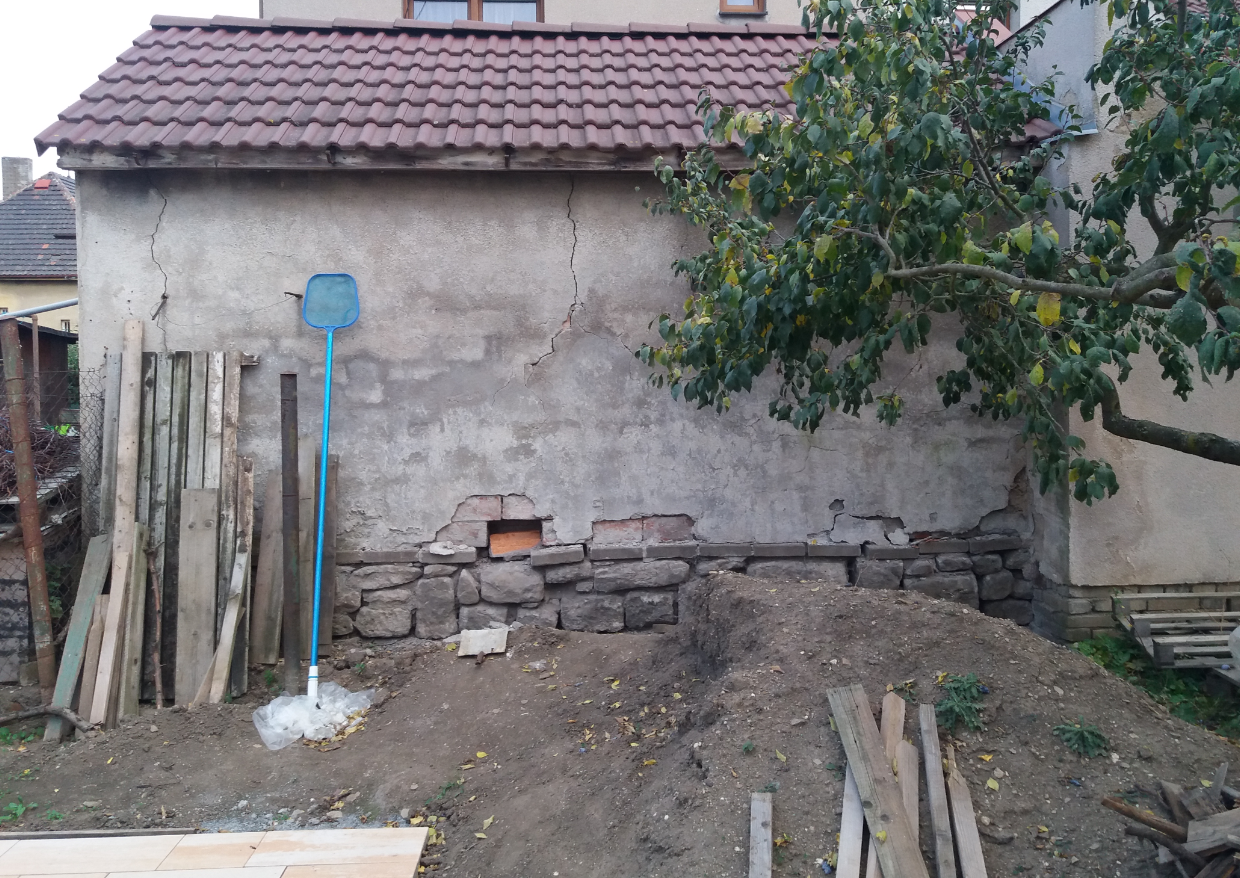 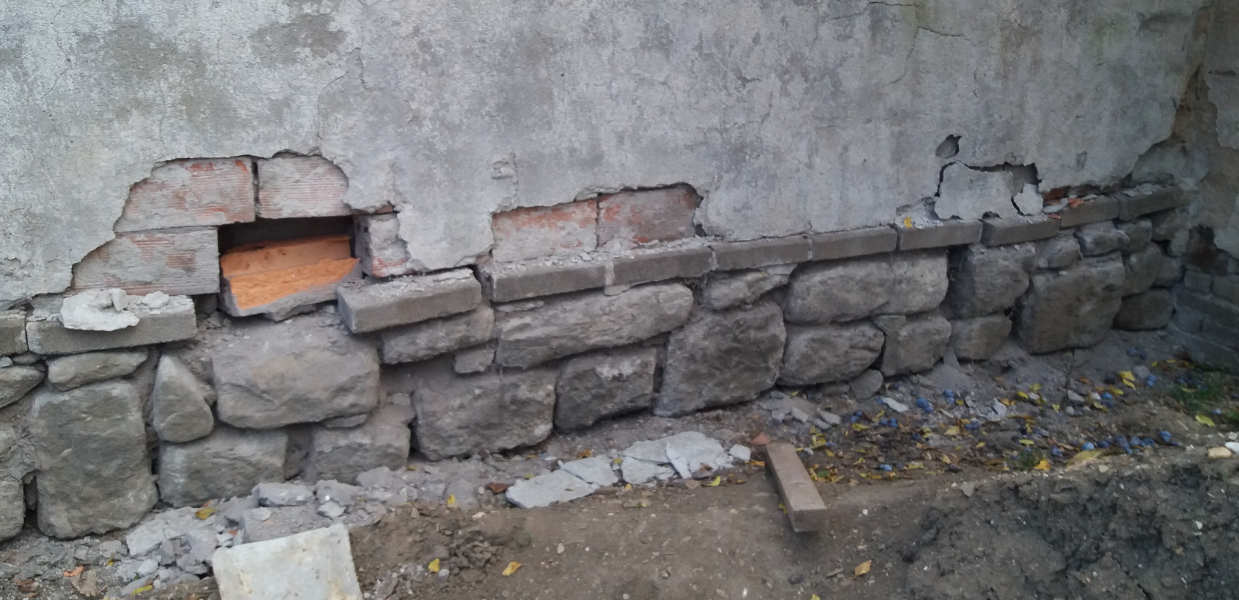 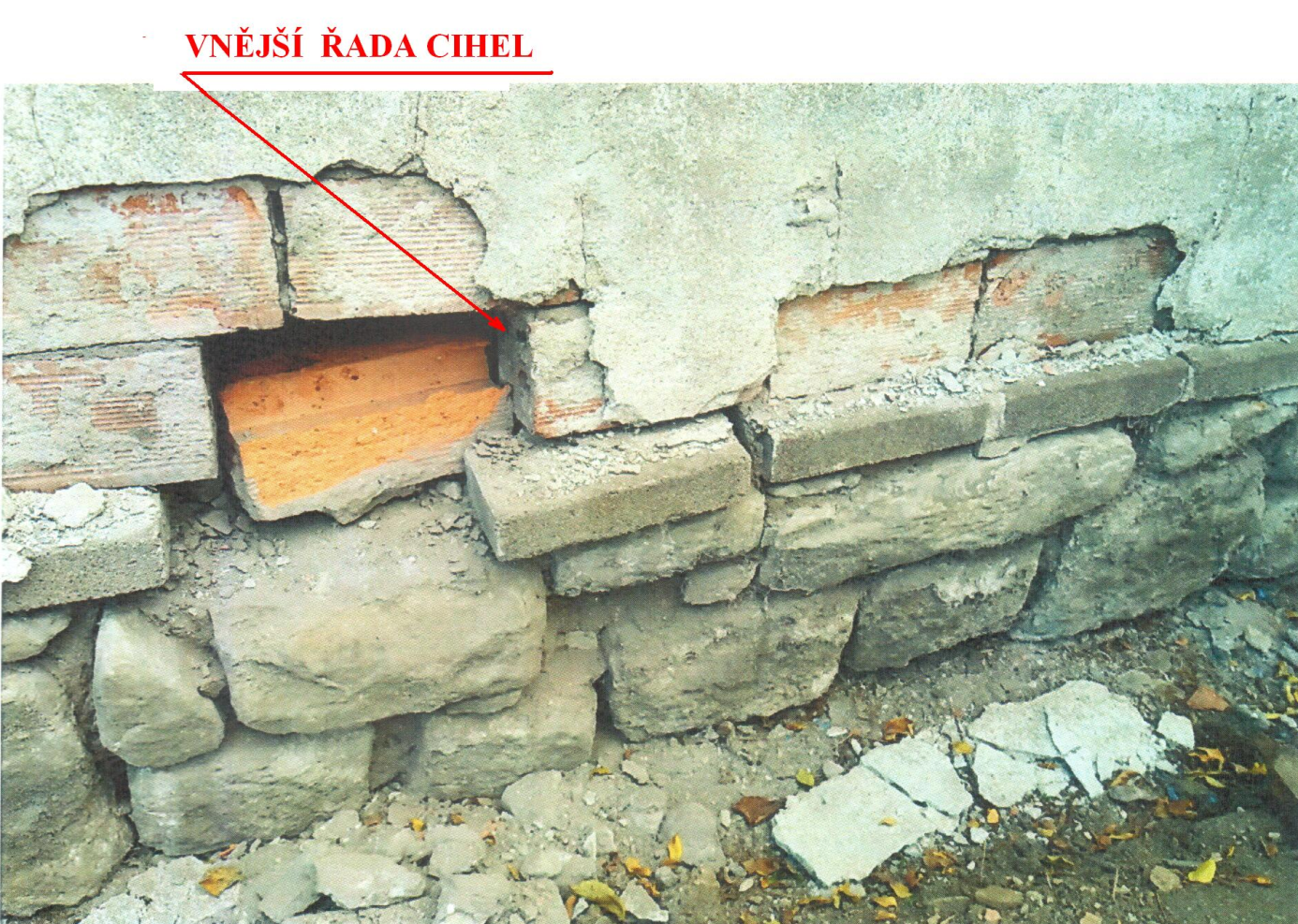 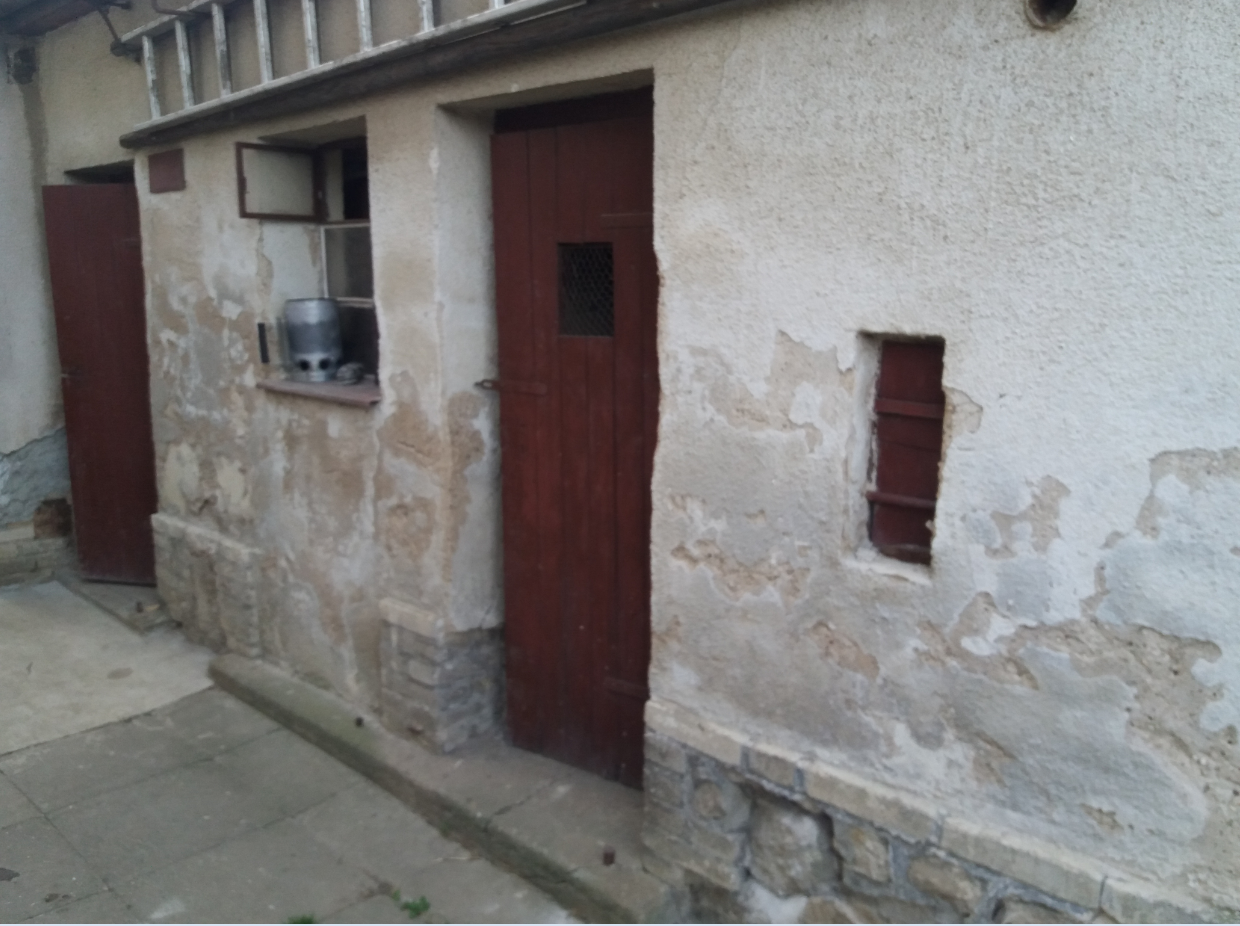 